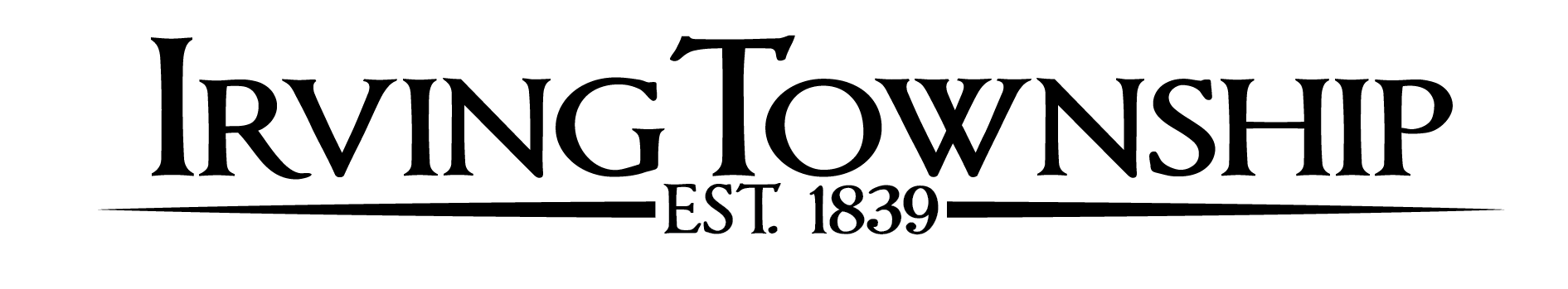 BOARD MEETING AGENDA – July 12, 2017Call Meeting to order with pledge of allegianceApproval of agendaReports: Fire Reports/Commissioners/Cemetery Sexton/AssessorsPublic Input (3 minute limit)Supervisor’s CommentsClerk’s minutes – June 14, 2017Treasurer’s reportPay billsBoard Members CommentsUnfinished Business		Library Roof UpdateNew Business:			Judge Amy McDowell		Josh Smallwood		Julie Nakfoor-Pratt		Grant agreement for purchase of election equipmentPublic Input (Limited to 3 minutes)Upcoming Dates:   	July 19 at 6pm Board of Review Meeting		August 9, 2017 – Township Board Meeting 7pmGUIDELINES TO PUBLIC COMMENTPublic comment is welcome and appreciated. Please follow these simple guidelines to ensure all have an opportunity to be heard. All comments and questions will be made through the supervisor. All comments will be made in a courteous and civil manner, profanity and personal attacks will not be tolerated. Please limit the length of your comments to 3 minutes.  If you are a member of a group, please appoint a spokesman on behalf of a group (those speaking on behalf of a group may be provided additional time). Please state your name before offering comment.